Date de réception du dossier au conservatoire :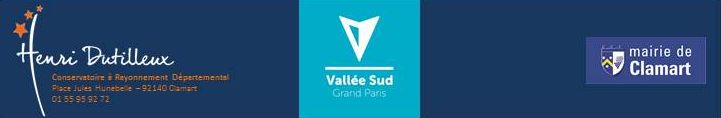 Le conservatoire vous tiendra informé par voie postale ou numérique de l’acceptation ou du refus de votre dossier.FACTURATIONJe souhaite régler la cotisation annuelle en   ☐  une fois     ☐   trois foisINFORMATION SUR LA PROTECTION DES DONNÉES PERSONNELLES Information sur les activités du Conservatoire : Vous êtes susceptibles de recevoir par courriel des informations sur les activités du conservatoire Henri Dutilleux. Si vous ne le souhaitez pas, cochez la case ci-contre ☐Si vous vous opposez à ce que vos coordonnées électroniques (courriel) soient transmises, cochez la ou les cases correspondantes :- aux Etablissements culturels de la ville de Clamart et de Vallée Sud – Grand Paris ☐   - et aux Représentants des parents d’élèves du conservatoire Henri Dutilleux ☐Les données personnelles recueillies par le conservatoire de musique et de danse Henri Dutilleux ont pour seule finalité la gestion administrative des élèves « et l’établissement de statistiques ». Votre adresse  postale personnelle, rendue anonyme, est susceptible d’être utilisée à des fins de statistiques et cartographies générales et non personnalisées de la provenance du public du conservatoire.Conformément aux dispositions de la loi Informatique et Libertés n°78-17 du 6 janvier 1978 modifiée et du Règlement général pour la protection des données n°2016/679 du 27 avril 2016, vous disposez d’un droit d’accès aux données vous concernant, de rectification, d’opposition, d’effacement, de portabilité et de limitation. Vous pouvez exercer vos droits sur les données personnelles vous concernant sur simple demande :par courriel à l’adresse : dpo@valleesud.fr ou sur le formulaire suivant : https://www.valleesud.fr/fr/formulaire-de-demande-informations-personnelles ou par voie postale : Etablissement public territorial Vallée Sud - Grand Paris, le Délégué à la protection des données, 28, rue de la Redoute 92260 Fontenay-aux-Roses.Pour en savoir plus, rendez-vous sur le site de Vallée Sud - Grand Paris : www.valleesud.fr rubrique « RGPD ».La prise de vue (photographies ou vidéos) et la publication de l’image de l’élève ci-dessus nommé sur différents supports, y compris numériques et sur internet, magazines distribués par la ville de Clamart et l’établissement public territorial Vallée Sud – Grand Paris ou tout autre document relatif au conservatoire pour une période d’une année scolaire. Ces prises de vue n’ont en aucun cas un but commercial. Les éventuels commentaires accompagnant la production des images respectent la réputation de l’élève. Je soussigné(e)…………………………………………………………………………………………………- certifie en tant que responsable légal de l’élève, ou en tant qu’élève majeur, l’exactitude des informations communiquées et m’engage à informer dans les plus brefs délais le secrétariat du conservatoire Henri Dutilleux de Clamart, de tout changement de situation ou de coordonnées.- déclare avoir pris connaissance de la charte d’inscription, du règlement des études et du règlement intérieur, et m’engage à en respecter les modalités.Droit à l’image : j’autorise 	je n’autorise pas 						Date : …./…../2020                  Signature CONSERVATOIRE HENRI DUTILLEUXà Rayonnement Départemental de Clamart vallée Sud- Grand ParisDIRECTEUR : Jean-Marie SCIESZKAPlace Jules Hunebelle, 92140 Clamart / 01 55 95 92 72conservatoire.clamart@valleesud.frPROGRAMME D’ENTREE COP-CPES en préfiguration (octobre 2020)(Programmes communs pour les candidats au CRD de Clamartet au CRD de Bourg la Reine -Sceaux,ou programmes signalés spécifiques à un établissement.Chaque candidat doit envoyer une lettre de motivation de trois pages maximum, exposant ses motivations pour suivre ce cycle d’études, son projet d’études supérieures ultérieures, et son désir de projet professionnel.
Après exécution du programme musical, un entretien avec le jury, de 5 à 10 minutes portera sur la lettre de motivation, envoyée avec le dossier d’inscription.  Des épreuves de formation musicale comprenant une partie d’analyse musicale, seront organisées pour les candidats retenus à l’issue des épreuves musicales. Elles se dérouleront pour tous avant le 17 octobreJAZZÉpreuve de Jeu : 15/20 minutes environExécuter dans l'ordre suivant :

1. Une composition originale ou, à défaut, un morceau choisi par le candidat qui mettra en valeur sa personnalité musicale.

2. Un Standard/Composition du répertoire
Le candidat prépare trois thèmes dans la liste suivante par cœur et après écoute de la composition, le jury en choisit un des 3.All The Things You AreStella By StarlightBut not for me ( Eb )You don't know what love is ( F- )Cheryl (Charlie Parker)So What (Miles Davis)
3. Un texte présenté par le jury destiné à évaluer le niveau de déchiffrage du candidat.
Il est possible de se présenter avec sa formation pour le morceau libre. Toutefois, le standard de la liste sera interprété avec la rythmique du conservatoire. Matériel à disposition : 1 batterie, 1 piano, des amplis pour basse, clavier, guitare et instruments acoustiques. Le CRD fournit un trio accompagnateur (piano ou guitare/basse/batterie).EntretienA la suite de l'épreuve de jeu, il est prévu un entretien de 5/10 minutes avec le jury, destiné à évaluer les motivations des candidats. Ils devront fournir auparavant un CV, remplir un questionnaire concernant leurs motivations et leurs objectifs professionnels.Examen théorique : 1hCe test écrit évalue les connaissances en théorie, analyse et harmonie.Évaluations complémentaires Les candidats admis seront ensuite convoqués pour des évaluations complémentaires, afin d'optimiser leur placement dans les différents cours du cursus.CONSERVATOIRE HENRI DUTILLEUXPRE-INSCRIPTIONS 2020-2021CONSERVATOIRE HENRI DUTILLEUXPRE-INSCRIPTIONS 2020-2021CONSERVATOIRE HENRI DUTILLEUXPRE-INSCRIPTIONS 2020-2021CONSERVATOIRE HENRI DUTILLEUXPRE-INSCRIPTIONS 2020-2021Cycle d’Orientation Professionnelle  COP JAZZ « Intercommunal »Classe Préparatoire à l’Enseignement Supérieur -en préfiguration- Commune aux CRD de Clamart et Bourg la Reine-Sceaux Cycle d’Orientation Professionnelle  COP JAZZ « Intercommunal »Classe Préparatoire à l’Enseignement Supérieur -en préfiguration- Commune aux CRD de Clamart et Bourg la Reine-Sceaux Cycle d’Orientation Professionnelle  COP JAZZ « Intercommunal »Classe Préparatoire à l’Enseignement Supérieur -en préfiguration- Commune aux CRD de Clamart et Bourg la Reine-Sceaux Cycle d’Orientation Professionnelle  COP JAZZ « Intercommunal »Classe Préparatoire à l’Enseignement Supérieur -en préfiguration- Commune aux CRD de Clamart et Bourg la Reine-Sceaux NOM et prénom du candidat :NOM et prénom du candidat :NOM et prénom du candidat :NOM et prénom du candidat :☐saxophone☐basse/contrebasse☐piano☐guitare☐batterieLe dossier d’inscription est à envoyer par mail à l’adresse spécifique du Conservatoire : inscriptions20-21crdclamart@valleesud.frou à déposer dans la boîte aux lettres du conservatoire Henri Dutilleux avec tous les documents demandés à : Conservatoire à Rayonnement Départemental de Clamart (Inscription CPES-COP et perfectionnement) Place Jules Hunebelle  -  92140 CLAMARTSeront refusés :Les dossiers incompletsLes dossiers hors délaisLes dossiers envoyés ou déposés ailleurs qu’au conservatoireLe dossier d’inscription est à envoyer par mail à l’adresse spécifique du Conservatoire : inscriptions20-21crdclamart@valleesud.frou à déposer dans la boîte aux lettres du conservatoire Henri Dutilleux avec tous les documents demandés à : Conservatoire à Rayonnement Départemental de Clamart (Inscription CPES-COP et perfectionnement) Place Jules Hunebelle  -  92140 CLAMARTSeront refusés :Les dossiers incompletsLes dossiers hors délaisLes dossiers envoyés ou déposés ailleurs qu’au conservatoireLe dossier d’inscription est à envoyer par mail à l’adresse spécifique du Conservatoire : inscriptions20-21crdclamart@valleesud.frou à déposer dans la boîte aux lettres du conservatoire Henri Dutilleux avec tous les documents demandés à : Conservatoire à Rayonnement Départemental de Clamart (Inscription CPES-COP et perfectionnement) Place Jules Hunebelle  -  92140 CLAMARTSeront refusés :Les dossiers incompletsLes dossiers hors délaisLes dossiers envoyés ou déposés ailleurs qu’au conservatoireLe dossier d’inscription est à envoyer par mail à l’adresse spécifique du Conservatoire : inscriptions20-21crdclamart@valleesud.frou à déposer dans la boîte aux lettres du conservatoire Henri Dutilleux avec tous les documents demandés à : Conservatoire à Rayonnement Départemental de Clamart (Inscription CPES-COP et perfectionnement) Place Jules Hunebelle  -  92140 CLAMARTSeront refusés :Les dossiers incompletsLes dossiers hors délaisLes dossiers envoyés ou déposés ailleurs qu’au conservatoireDate limite de dépôt du dossier : Mercredi 30 septembre 2020Date limite de dépôt du dossier : Mercredi 30 septembre 2020Date limite de dépôt du dossier : Mercredi 30 septembre 2020Date limite de dépôt du dossier : Mercredi 30 septembre 2020Concours d’admission : Mercredi 7 octobre 2020 (matin) – au CRD de  Bourg la ReineConcours d’admission : Mercredi 7 octobre 2020 (matin) – au CRD de  Bourg la ReineConcours d’admission : Mercredi 7 octobre 2020 (matin) – au CRD de  Bourg la ReineConcours d’admission : Mercredi 7 octobre 2020 (matin) – au CRD de  Bourg la ReineRENSEIGNEMENTS CONCERNANT L’ELEVENom : ☐ Mme ☐ M …………………………………………………………………………………………………………………Prénom : ………………………………………………………………………………………………………………………………………….Date de naissance : ……………………………………………………….. Lieu : ……………………………………………………..Adresse :…………………………………………………………………………………………………………………………………………..Code postal : …………………………………………………………………. Ville : ……………………………………………………..Téléphone domicile : ……………………………………………………. Mobile : …………………………………………………..Courriel (en majuscules) : …………………………………………………………...........@............................................Secteur de résidence pour les Clamartois :☐ Centre ☐ Gare  ☐ Garenne-Trivaux-3f ☐ Percy-Schneider  ☐ Jardin Parisien  ☐ Plaine ☐ Galvent -CorbyEn SEPTEMBRE 2020 l’élève sera :☐  Scolarisé : établissement, ville……………………………………………....................... niveau scolaire ……………☐ Etudiant : établissement, ville……………………………………………....................... cursus……………..……………☐  En activité professionnelle : ……………………………………………………………………………………………………………☐  Autre : ……………………………………………………………………………………………………………………………………………RESPONSABLES LEGAUX DE L’ELEVENb : le  responsable 1 est la personne ayant la charge financière de la scolarité de l’élève (droits d’inscriptions, cotisations, locations d’instruments le cas échéant).Les correspondances seront adressées à ce responsable.RESPONSABLES LEGAUX DE L’ELEVENb : le  responsable 1 est la personne ayant la charge financière de la scolarité de l’élève (droits d’inscriptions, cotisations, locations d’instruments le cas échéant).Les correspondances seront adressées à ce responsable.RESPONSABLE 1 ☐   Père  ☐  MèreNOM : ……………………………………………………………..Prénom : …………………………………………………………Adresse : …………………………………………………………………………………………………………………………………..Code postal : …………………………………………………..Ville : ……………………………………………………………….Tel domicile : ……………………………………………………Tel mobile : ………………………………………………………Tel pro : ……………………………………………………………Courriel :…………………………………………………………..Profession :……………………………………………………….RESPONSABLE 2  ☐  Père    ☐  MèreNOM : ……………………………………………………………..Prénom : …………………………………………………………Adresse : …………………………………………………………………………………………………………………………………..Code postal : …………………………………………………..Ville : ……………………………………………………………….Tel domicile : ……………………………………………………Tel mobile : ………………………………………………………Tel pro : ……………………………………………………………Courriel :…………………………………………………………..Profession :……………………………………………………….Autre personne à contacter en cas d’urgence :Nom :…………………………………………………………………………………………….. Lien : ………………………………………..Prénom :……………………………………………………………………………………………………………………………………………..Téléphone :…………………………………………………………………………………………………………………………………………RENSEIGNEMENTS PEDAGOGIQUESUn dossier de préinscription ou de réinscription a-t-il été déposé dans un autre conservatoire de l’Etablissement Public Territorial Vallée Sud – Grand Paris ?      oui  ☐       non ☐    Si oui merci de préciser ☐Antony   ☐Bagneux   ☐Bourg la Reine/Sceaux   ☐Châtenay-Malabry   ☐Châtillon   ☐Fontenay-aux-Roses   ☐Malakoff   ☐MontrougeS’agit-il de votre première demande d’inscription au Conservatoire Henri Dutilleux de Clamart ? ☐ oui   ☐ nonDans quel cadre le candidat a-t-il suivi ses études musicales :☐Dans un établissement d’enseignement artistique spécialisé (conservatoire, etc) ?☐nom et localisation de l’établissement : __________________________________________________________☐Autre (association, structure privée, cours particuliers, etc.) ? ________________________________________CONDITIONS D’ADMISSION Le cursus s’adresse à des élèves titulaires au minimum d’un Brevet d’Études Musicales de fin de 2ème cycle.PIECES A FOURNIR OBLIGATOIREMENT☐ Lettre de motivation et d’engagement à suivre le cursus de 750 heures sur 2 à 4 ans.☐Attestation et copies des diplômes justifiant votre niveau dans la discipline présentée et les enseignements pour lesquels vous demandez une équivalence (sauf s’ils ont été obtenus au Conservatoire Henri Dutilleux de Clamart)☐ Photo d’identité (à insérer en page 1 du dossier ou coller avec le nom au verso)☐Attestation d’assurance en responsabilité civile Carte de Quotient Familial (pour les candidats domiciliés sur le territoire) – à faire calculer à la Mairie de Clamart en septembre et à fournir avant le début des coursACCOMPAGNEMENTLe Conservatoire met un accompagnement à disposition des candidats (deux répétitions possibles, de 45’ à 1h selon le programme et selon les disponibilités) mais les candidats peuvent être accompagnés de leur propre pianiste.Choix :☐Accompagnement du Conservatoire Henri Dutilleux*(basse/batterie)☐Accompagnement personnel☐ Pas d’accompagnement*Préciser s’il s’agit d’un programme autre que celui imposé (étant donné que sont admis les programmes imposés dans les autres CRR d’ile de France et les CNSMD de Paris et Lyon) :N.B : Les candidats devront prévoir d'apporter leurs partitions en triple exemplaires